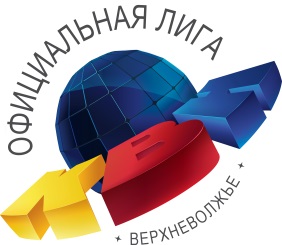 З А Я В К Акоманды на участие  в играх официальной лиги “Верхневолжье” 	Международного Союза КВН  сезона 2021 года	Официальное название команды:  ________________________________Город, регион:  _______________________________________________Творческий стаж команд _______________________________________Ф.И.О. капитана: ______________________________________________Состав команды (Ф.И.О): ________________________________________Участие в официальных и неофициальных лигах, результат: ___________________________________________________________________________Необходимое техническое обеспечение для выступления команды: __________________________________________________________________Контакты для связи (телефоны, электронная почта, группа  ВКонтакте): __________________________________________________________________